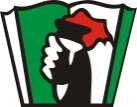 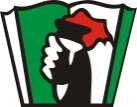        Komárom, 2023. április 21.FELHÍVÁSA Szlovákiai Magyar Társadalmi és Közművelődési Szövetség – Csemadok Lévai Területi Választmánya, a Szlovákiai Magyar Zenebarátok Társasága, a lévai Kadosa Pál Művészeti Alapiskola,2023. november 16-án Léván rendezi meg aXVI. Kadosa Pál Zongoraversenyt.Helyszín: Základná umelecká škola Pála Kadosu, Ul. F. Engelsa 2,   Levice  934 01Részvételi feltételek: A Kadosa Pál Zongoraversenyen részt vehet minden zeneiskolát végző/végzett diák vagy egyéb foglalkozású – kivéve konzervatóriumot és zeneművészeti főiskolát végző/végzett hallgató.Jelentkezési határidő: 2023. június 30. A jelentkezés e-mailben (sziszo@osbkn.sk) a mellékelt Nevezési lap kitöltésével történik. A nevezési lapon elküldöttektől való eltérést kérjük legkésőbb 2023. szeptember 29-ig visszajelezni a fenti e-mail címre.Nevezési díj: 20.-€/fő (minden versenyző és tanár) melyet 2023. június 30-ig kell elküldeni az alábbi bankszámlára: IBAN: SK8609000000000011478405, BIC: GIBASKBX, variabilný symbol: 16112023, konštantný symbol: 0308. Az átutalásról szóló bizonylat fénymásolatát kérjük csatolni a nevezési laphoz.    A Megjegyzésben tüntessék fel az iskola megnevezését és a résztvevők nevét. A versenytől való visszalépést a részvételi díj visszafizetésével 2023. szeptember 29-ig tudjuk figyelembe venni. A jelzett időpont után a részvételi díj nem igényelhető vissza! Korcsoport – és időbeosztás: korcsoport: alsó korhatár nélkül 10 éves korig 	3  –   7 perc        korcsoport: 11 – 12 éves kor	5  –   8 perckorcsoport: 13 – 14 éves kor	7  – 11 perckorcsoport: 15 – 17 éves kor	8  – 14 perckorcsoport: 18 – 25 éves kor        	8  – 16 percKötelező művek: zongoramű a barokk korszakból		(I., II., III., IV., V. kategória)	zongoramű a klasszikus korszakból		(I., II., III., IV., V. kategória)	zongoramű a romantika korszakából		(II., III., IV., V. kategória)	Kadosa Pál, esetleg más magyar 20. századi, valamint kortárs magyar zeneszerző szerzeménye.						(I., II., III., IV., V. kategória)	A verseny valamennyi résztvevője oklevelet kap, helyezést elérő versenyzők tárgyi jutalomban is részesülnek.További információk a következő címen és telefonszámon kaphatók:Szalay Szilvia: e-mail: sziszo@osbkn.sk; mobil: 0905 517034   	  Szalay Szilvia	a SZMZT elnökeN E V E Z É S I     L A PXVI.   K A D O S A   P Á L    Z O N G O R A V E R S E N Y,    L É V ABEÉRKEZÉSI   HATÁRIDŐ: 2023. június 30.Késve érkezett jelentkezést nem tudunk figyelembe venni.A verseny helyszíne: Základná umelecká škola Pála Kadosu, Ul. F. Engelsa 2,   Levice  934 01Időpontja: 2023. november 16. (csütörtök)Kérjük tanulónként, számítógéppel vagy nyomtatott betűkkel kitölteni!……………………………….., 2023. ………………….. hó …….. napph.                                     	……………………………….		   igazgató	               Komárno, 21. apríl 2023POZVÁNKAMaďarský spoločenský a kultúrny zväz na Slovensku – Oblastný výbor CSEMADOK Levice, Maďarská spoločnosť priateľov hudby na Slovensku a Základná umelecká škola Pála Kadosu v Leviciach Vás pozýva na XVI. ročník Klavírnej súťaže Pála Kadosu16. novembra 2023 v Leviciach.Miesto konania: Základná umelecká škola Pála Kadosu, Ul. F. Engelsa 2, Levice 934 01Podmienky súťaže: Klavírnej súťaže Pála Kadosu sa môže zúčastniť každý mladý klavirista (amatér) študent/bývalý žiak základnej umeleckej školy – okrem študentov a absolventov konzervatórií a VŠMU.Termín zaslania prihlášky: 30. jún 2023. Vyplnená Prihláška sa zasiela e-mailom (sziszo@osbkn.sk) na uvedenú adresu. Odchýlky od pôvodne zaslaného repertoáru na prihláške prosíme avizovať najneskôr do 29. septembra 2023 taktiež na hore uvedenú e-mailovú adresu.Účastnícky poplatok: 20.-€/osoba (súťažiaci aj pedagóg) je potrebné uhradiť na účet číslo: IBAN: SK8609000000000011478405, BIC: GIBASKBX, variabilný symbol: 16112023, konštantný symbol: 0308 a fotokópiu o úhrade spolu s prihláškou zaslať do 30. júna 2023. Do poznámky prosím uveďte názov školy a mená, za ktorých je úhrada poukázaná. Akékoľvek zmeny, prípadne zrušenie účasti na súťaži je potrebné nahlásiť organizátorom do 29. septembra 2023 a účastnícky poplatok bude vrátený. Po tomto termíne sa stráca nárok na vrátenie účastníckeho poplatku!Vekové kategórie a minutáž:kategória: bez spodnej vekovej hranice do 10 rokov	3 –  7 minút kategória: 11 – 12 rokov	5 –  8  minútkategória: 13 – 14 rokov	7 – 11 minútkategória: 15 – 17 rokov	8 – 14 minútkategória: 18 – 25 rokov	8 – 16 minútPovinné skladby:skladba z obdobia baroka 	(I., II., III., IV., V. kategória)skladba z obdobia klasicizmu	(I., II., III., IV., V. kategória)skladba z obdobia romantizmu	(II., III., IV., V. kategória)skladba z klavírnej tvorby Pála Kadosu, prípadne iných maďarských skladateľov 20.a 21.storočia	(I., II., III., IV., V. kategória)Každý účastník súťaže dostane diplom, súťažiaci s umiestnením dostanú aj vecné ceny.Ďalšie informácie môžete získať na adrese, resp. telefónnom čísle:Silvia Szalayová: e-mail: sziszo@osbkn.sk; mobil: 0905 517034	       Silvia Szalayová									          predsedníčka SpoločnostiP R I H L Á Š K AXVI. ročník Klavírnej súťaže Pála Kadosu v LeviciachTermín zaslania: 30. jún 2023Oneskorene zaslané prihlášky neberieme do úvahy.Miesto súťaže: Základná umelecká škola Pála Kadosu, Ul. F. Engelsa 2, Levice 934 01Dátum konania súťaže: 16. november 2023 (štvrtok)Prosíme vyplniť pre každého súťažiaceho osobitne, počítačom, alebo paličkovým písmom!……………………………………...., deň. ……… mesiac ............…….................. rok ............m.p.                                     	……………………………….		   riaditeľA versenyző neve:Születési dátuma:Korcsoport:Felkészítő tanára:Zeneiskolai osztálya:A nevező iskola neve, címe, tel. száma, e-mail címe:Kötelező művek szerzője, címe, tételei:Priezvisko a meno súťažiaceho:Dátum narodenia:Zaradenie do kategórie:Meno a priezvisko pripravujúceho učiteľa:Ročník ZUŠ:Názov, adresa, tel. číslo, e-mail vysielajúcej školy:Skladateľ, názov, časť povinných skladieb: